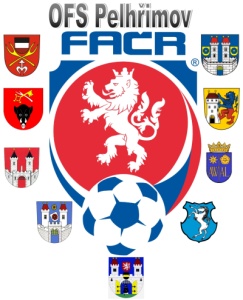 Úřední zpráva STK ze dne 11.6.2018Nařízená utkání STK:26. kolo OP II. třída „Poutník liga“Lukavec – Budíkov	So 16.6.2018             16.30 hodPočátky – Čejov                     So 16.6.2018             16.30 hodŽirovnice B – Ústrašín           So 16.6.2018              14.00 hod               hřiště Počátky18. kolo OP IV. třídaRohozná – Nová Cerekev      So 16.6.2018              14.00 hodKošetice B – Třešť C              So 16.6.2018              14.00 hod	V Pelhřimově dne 11.6.2018Milan Reich	                                                                     Jiří Neprašsekretář OFS                                                                             předseda STK OFS